К 2024 году социальными сертификатами на образование планируется обеспечить 25 процентов детей Ростовской области08.11.2023Мероприятия по внедрению системы персонифицированного финансирования дополнительного образования детей в Ростовской области обсудили в Законодательном Собрании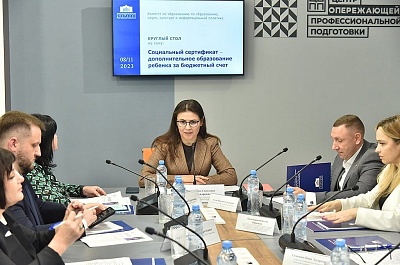 Круглый стол на тему «Социальный сертификат – дополнительное образование ребенка за бюджетный счет» состоялся в Центре опережающей профессиональной подготовки.Заседание провела заместитель Председателя Законодательного Собрания Ростовской области – председатель комитета по образованию Светлана МАНАНКИНА (фракция «ЕДИНАЯ РОССИЯ»).- В Ростовской области дополнительное образование детей представлено более чем 180 организациями - 2 из которых областного подчинения, а остальные - это муниципальные учреждения допобразования, и порядка 237 тыс. детей получают образовательные услуги в этих учреждениях. В целом на организацию дополнительного образования в Ростовской области направляется совокупно более 6 млрд рублей в год. Система социального сертификата касается общеразвивающих программ – это кружки, секции, развивающие студии и т.д. И, конечно, когда муниципалитетами и государством направляются такие весомые средства на допобразование, хочется, чтобы они пошли на реализацию действительно востребованных и родителями, и детьми образовательных программ. А самый простой механизм эту востребованность обеспечить – это персонифицированное финансирование, - подчеркнула Светлана МАНАНКИНА.Вице-спикер донского парламента также добавила, что проект по внедрению системы персонифицированного финансирования дополнительного образования детей в Ростовской области стартовал недавно и пока работает в пилотном формате. Поэтому главная задача сейчас проанализировать и разобраться, как в разных муниципалитетах удалось выстроить систему сертифицирования дополнительного образования, какие возникают проблемы, что необходимо поправить, дополнить и откорректировать.О внедрении социального заказа на региональном уровне рассказала министр общего и профессионального образования Ростовской области Тамара Шевченко.Она отметила, что в Ростовской области сертификаты на дополнительное образование начали реализовываться в муниципалитетах Ростовской области с 1 сентября 2023 года.- Сегодня экспертным советом протестировано и проанализировано порядка 4 тыс. программ дополнительного образования, из которых 1600 подходят для социального сертификата. На данный момент около 40 тыс. сертификатов уже востребованы, и юные дончане получают услугу дополнительного образования за счет этих сертификатов. Сертификаты распространяются на детей от 5 до 18 лет, выдаются один раз и имеют определенный номинал в каждом муниципалитете, - прокомментировала министр образования региона.Участники встречи обсудили направления дополнительного образования, финансирование, выделенное муниципалитетами для реализации проекта, работу и обучение педагогов по новой системе, доступность сертификатов и информированность об их получении для граждан.Зарегистрироваться и подать заявку на сертификат можно на сайте «Навигатор дополнительного образования Ростовской области».На сегодняшний день сертифицировано 1 694 дополнительных общеразвивающих программ, которые размещены для родителей на «Навигаторе». Всего на предоставление социального сертификата подано 48 444 заявления, их них одобрено– 40 903.Ж.В. Матвеева, управление по информационной политикеАвтор фото: Анатолий Карбинов